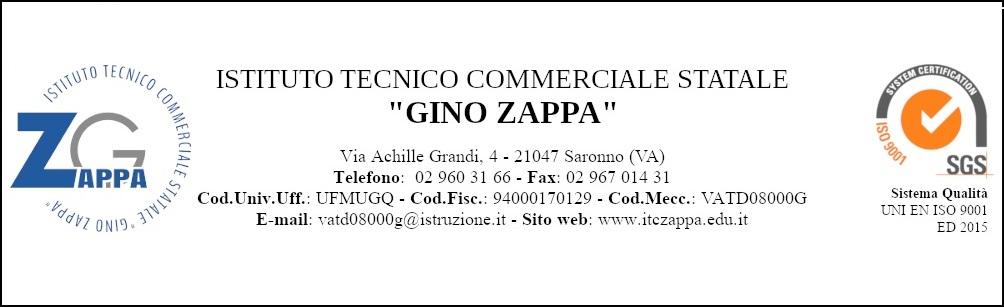 NUOVO PROGETTOANNO SCOLASTICO    ____ / ____	Titolo Progetto   __________________________________________________________________________________________________N°Progetto (a cura della segreteria) ____________	 del __________	Referente Prof. ___________________________Obiettivi:_______________________________________________________________________________________________________________________________________________________________________________________________________________________________________________________________________________________________________Tempistica del progetto: Inizio del progetto anno scolastico 	________ /_______                                          Fine del progetto anno scolastico 	________/________   (solo se definibile)Docenti	 e collaboratori __________________________________________________________________________________________________________________________________________________________________________________________________Monte ore necessario per la realizzazione del progetto (es. 200 ore di lavoro doc. A – doc. b, ecc.): ___________________________________________________________________________________________________________________________________________________________________________________________________Mezzi a disposizione o indispensabili per realizzare il progetto (beni/servizi necessari):___________________________________________________________________________________________________________________________________________________________________________________________________Allegati al progetto:                                                                           □ Scheda contabile (obbligatorio)					□ relazione intermedia□ Richiesta acquisto materiali   (se necessario)				□ relazione finale       □ Questionario di gradimento    □ on line           □ cartaceo                                          	□ Altro: ____________________________________________________________________________Presentazione delle Proposta:  avvenuta in data: ________________________in seguito a proposta del:□ MIUR						□ Provincia di   _______________________________________□ USP di ________________________________	□ USR di ____________________________________________	   □ PON__________________________________□ altro ____________________________________________________________________________________Allegare documenti di riferimento (Bando del progetto)Contenuti del Progetto (Dati di base)Breve sintesi del progetto: ______________________________________________________________________________________________________________________________________________________________________________________________________________________________________________________________________________ Destinatari______________________________________________________________________________________________________________________________________________________________________________________ Aggiungere eventuali documenti (facoltativo)Presentazione al Collegio Docenti: data: __________________Note e commenti al progetto (eventuali): ________________________________________________________________________________________________________________________________________________________________________________________________________________________________________________________________________________________________Presentazione della Proposta agli studenti e ai genitoriIl progetto verrà presentato a studenti e famiglie mediante (spuntare in basso):CircolariConsigli di ClasseRegistro elettronicoPubblicazione sul sitoNote e commenti al progetto (eventuali): ________________________________________________________________________________________________________________________________________________________________________________________________________________________________________________________________________________________________5. Valutazione finale (a cura del Sistema Qualità) data:  _________________Questionario di gradimento del progetto da somministrare agli studenti dai referenti del sistema Qualità.6. Curriculum VitaeFirma Responsabile Progetto                                                                  Firma del Dirigente Scolastico                                                                        (Prof.ssa Angelica de Angelis)